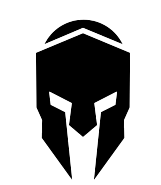 Warrior Wealth SolutionsMonthly Balance Sheet Part 1Warrior Wealth SolutionsMonthly Balance Sheet Part 1IncomeMonthly AmountWages, Salary, Bonuses, etc. Investment IncomeInterest Income (bank accounts, investments, etc.)Any Other Income Warrior Wealth SolutionsMonthly Balance Sheet Part 2Warrior Wealth SolutionsMonthly Balance Sheet Part 2Taxes & Paycheck DeductionsTypeMonthly Amount	Federal Income Tax State Income TaxHealth InsuranceEmployer Retirement  ContributionsAny Other? Warrior Wealth SolutionsMonthly Balance Sheet Part 3Warrior Wealth SolutionsMonthly Balance Sheet Part 3Net IncomeMonthly Amount	Subtract your taxes from your gross income (Or subtract  all of Part 2 from all of Part 1)Warrior Wealth SolutionsMonthly Balance Sheet Part 4Warrior Wealth SolutionsMonthly Balance Sheet Part 4Taxes & Paycheck DeductionsTypeMonthly Amount	Federal Income Tax State Income TaxHealth InsuranceEmployer Retirement  ContributionsAny Other? Warrior Wealth SolutionsMonthly Balance Sheet Part 5Warrior Wealth SolutionsMonthly Balance Sheet Part 5Home ExpensesHome ExpensesHome ExpensesHome ExpensesHome ExpensesTypeMonthly Budgeted AmountMonthly Actual AmountDifferenceDifferenceRent of MortgageHome Owner Association FeesHome ImprovementsHome Repairs & MaintenanceProperty TaxesWarrior Wealth SolutionsMonthly Balance Sheet Part 6Warrior Wealth SolutionsMonthly Balance Sheet Part 6Warrior Wealth SolutionsMonthly Balance Sheet Part 6Warrior Wealth SolutionsMonthly Balance Sheet Part 6Expenses: UtilitiesExpenses: UtilitiesExpenses: UtilitiesExpenses: UtilitiesExpenses: UtilitiesTypeMonthly Budgeted AmountMonthly Actual AmountDifferenceDifferenceWater & SewerElectricity HeatingPhoneCable/InternetWarrior Wealth SolutionsMonthly Balance Sheet Part 7Warrior Wealth SolutionsMonthly Balance Sheet Part 7Warrior Wealth SolutionsMonthly Balance Sheet Part 7Warrior Wealth SolutionsMonthly Balance Sheet Part 7Expenses: FoodExpenses: FoodExpenses: FoodExpenses: FoodExpenses: FoodTypeMonthly Budgeted AmountMonthly Actual AmountDifferenceDifferenceGroceriesRestaurantsOther Warrior Wealth SolutionsMonthly Balance Sheet Part 8Warrior Wealth SolutionsMonthly Balance Sheet Part 8Warrior Wealth SolutionsMonthly Balance Sheet Part 8Warrior Wealth SolutionsMonthly Balance Sheet Part 8Expenses: Family StuffExpenses: Family StuffExpenses: Family StuffExpenses: Family StuffExpenses: Family StuffTypeMonthly Budgeted AmountMonthly Actual AmountDifferenceDifferenceAlimonyChild SupportDaycare & BabysittingHobbies/Private Lessons/ActivitiesWarrior Wealth SolutionsMonthly Balance Sheet Part 9Warrior Wealth SolutionsMonthly Balance Sheet Part 9Warrior Wealth SolutionsMonthly Balance Sheet Part 9Warrior Wealth SolutionsMonthly Balance Sheet Part 9Expenses: MedicalExpenses: MedicalExpenses: MedicalExpenses: MedicalExpenses: MedicalTypeMonthly Budgeted AmountMonthly Actual AmountDifferenceDifferenceHealth InsuranceVisionDentalMedical  Expenses Not CoveredFitness (Gym,  classes, trainers, etc.)Warrior Wealth SolutionsMonthly Balance Sheet Part 10Warrior Wealth SolutionsMonthly Balance Sheet Part 10Warrior Wealth SolutionsMonthly Balance Sheet Part 10Warrior Wealth SolutionsMonthly Balance Sheet Part 10Expenses: TransportationExpenses: TransportationExpenses: TransportationExpenses: TransportationExpenses: TransportationTypeMonthly Budgeted AmountMonthly Actual AmountDifferenceDifferenceCar PaymentsInsurance (Cars, Boats)GasMaintenance Public TransportationOtherWarrior Wealth SolutionsMonthly Balance Sheet Part 11Warrior Wealth SolutionsMonthly Balance Sheet Part 11Warrior Wealth SolutionsMonthly Balance Sheet Part 11Warrior Wealth SolutionsMonthly Balance Sheet Part 11Expenses: DebtsExpenses: DebtsExpenses: DebtsExpenses: DebtsExpenses: DebtsTypeMonthly Budgeted AmountMonthly Actual AmountDifferenceDifferenceStudent LoansCredit CardsOthersWarrior Wealth SolutionsMonthly Balance Sheet Part 12Warrior Wealth SolutionsMonthly Balance Sheet Part 12Warrior Wealth SolutionsMonthly Balance Sheet Part 12Warrior Wealth SolutionsMonthly Balance Sheet Part 12Expenses: More InsuranceExpenses: More InsuranceExpenses: More InsuranceExpenses: More InsuranceExpenses: More InsuranceTypeMonthly Budgeted AmountMonthly Actual AmountDifferenceDifferenceLife InsuranceWarrior Wealth SolutionsMonthly Balance Sheet Part 13Warrior Wealth SolutionsMonthly Balance Sheet Part 13Warrior Wealth SolutionsMonthly Balance Sheet Part 13Warrior Wealth SolutionsMonthly Balance Sheet Part 13Expenses: EducationExpenses: EducationExpenses: EducationExpenses: EducationExpenses: EducationTypeMonthly Budgeted AmountMonthly Actual AmountDifferenceDifferenceTuitionBooksSuppliesWarrior Wealth SolutionsMonthly Balance Sheet Part 14Warrior Wealth SolutionsMonthly Balance Sheet Part 14Warrior Wealth SolutionsMonthly Balance Sheet Part 14Warrior Wealth SolutionsMonthly Balance Sheet Part 14Expenses: Fun & RecreationExpenses: Fun & RecreationExpenses: Fun & RecreationExpenses: Fun & RecreationExpenses: Fun & RecreationTypeMonthly Budgeted AmountMonthly Actual AmountDifferenceDifferenceComputer StuffSubscription or Club DuesVacationsOtherWarrior Wealth SolutionsMonthly Balance Sheet Part 15Warrior Wealth SolutionsMonthly Balance Sheet Part 15Warrior Wealth SolutionsMonthly Balance Sheet Part 15Warrior Wealth SolutionsMonthly Balance Sheet Part 15Expenses: PetsExpenses: PetsExpenses: PetsExpenses: PetsExpenses: PetsTypeMonthly Budgeted AmountMonthly Actual AmountDifferenceDifferencePet Food & TreatsVet Bills GroomingKennel  BoardingWarrior Wealth SolutionsMonthly Balance Sheet Part 16Warrior Wealth SolutionsMonthly Balance Sheet Part 16Warrior Wealth SolutionsMonthly Balance Sheet Part 16Warrior Wealth SolutionsMonthly Balance Sheet Part 16Expenses: Personal StuffExpenses: Personal StuffExpenses: Personal StuffExpenses: Personal StuffExpenses: Personal StuffTypeMonthly Budgeted AmountMonthly Actual AmountDifferenceDifferenceHousehold ProductsClothesToiletriesCosmeticsOtherWarrior Wealth SolutionsMonthly Balance Sheet Part 17Warrior Wealth SolutionsMonthly Balance Sheet Part 17Warrior Wealth SolutionsMonthly Balance Sheet Part 17Warrior Wealth SolutionsMonthly Balance Sheet Part 17Expenses: SavingsExpenses: SavingsExpenses: SavingsExpenses: SavingsExpenses: SavingsTypeMonthly Budgeted AmountMonthly Actual AmountDifferenceDifferenceRetirement Brokerage AccountsSavingsCollege SavingOtherWarrior Wealth SolutionsMonthly Balance Sheet Part 18Warrior Wealth SolutionsMonthly Balance Sheet Part 18Warrior Wealth SolutionsMonthly Balance Sheet Part 18Warrior Wealth SolutionsMonthly Balance Sheet Part 18Expenses: Misc.Expenses: Misc.Expenses: Misc.Expenses: Misc.Expenses: Misc.TypeMonthly Budgeted AmountMonthly Actual AmountDifferenceDifferenceGiftsDonationsOtherWarrior Wealth SolutionsMonthly Balance Sheet Part 19Warrior Wealth SolutionsMonthly Balance Sheet Part 19Warrior Wealth SolutionsMonthly Balance Sheet Part 19Warrior Wealth SolutionsMonthly Balance Sheet Part 19Expenses: Total Expenses (The Whole Enchilada! Subtract All Expenses from  Budget Total)Expenses: Total Expenses (The Whole Enchilada! Subtract All Expenses from  Budget Total)Expenses: Total Expenses (The Whole Enchilada! Subtract All Expenses from  Budget Total)Expenses: Total Expenses (The Whole Enchilada! Subtract All Expenses from  Budget Total)Expenses: Total Expenses (The Whole Enchilada! Subtract All Expenses from  Budget Total)TypeMonthly Budgeted AmountMonthly Actual AmountDifferenceDifferenceWarrior Wealth SolutionsMonthly Balance Sheet Part 20Total Monthly Income:Total Monthly Expenses:Total Monthly Surplus or Shortage (Income Minus Expenses): 